V.  	UN PROCESO, NO UN PROGRAMA¿Por qué puede ser fácil pensar en el discipulado como un programa en lugar de un proceso? Muchos programas han sido desarrollados para hacer «crecer» discípulos. Pero debido a que cada persona es diferente y tiene diferentes luchas y tentaciones, el discipulado no puede ser presentado muy fácilmente. En esencia, el discipulado es más que todo cualquier cosa que hacemos de manera intencional para ayudar a otros cristianos a crecer en santidad. Es un proceso de ser transformados a la imagen de Cristo; no es un programa.CONCLUSIÓN Mientras terminamos esta mañana, quiero recordarte que:El discipulado es intencional y deliberado.El discipulado es relacional.El discipulado es amoroso.El discipulado implica entrenamiento en la Palabra de Dios.______________________________________Próxima semana: ¿Por qué discipular?Primera edición en español: 2019Copyright © 2019 por 9Marks para esta versión españolaSeminario Básico—Discipulado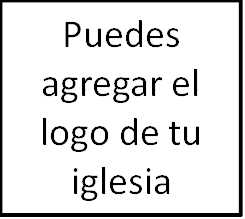 Clase 1: ¿Qué es discipular?¿En qué piensas cuando escuchas la palabra «discípulo?» ¿Qué te recuerda la palabra «discípulo»?I. ¿Qué es un DISCÍPULO?¿Cuáles son algunas marcas generales de un discípulo de Dios? Una respuesta al llamado inicial de Dios (Marcos 1:16-20).Un deseo por conocer lo que Dios dice (Job 23:13; Jeremías 15:16; Deuteronomio 6:5-7; Romanos 10:17; 1 Pedro 2:2).Una separación de los estándares del mundo (1 Corintios 10:13; 2 Corintios 5:17).Auto-disciplina (Gálatas 5:22-23; Mateo 16:24; Lucas 3:11; 1 Corintios 9:25-27).Un deseo de buscar y motivar a otros discípulos (Romanos 15:5-6; Hechos 2:42; Efesios 3:17-19; Hebreos 10:25; 1 Pedro 1:22; 1 Juan 1:2, 7).Pasión por el evangelismo (1 Juan 3:16-24; 1 Pedro 2:21; 2 Corintios 9:6-7; Filipenses 1:21; Mateo 10:32; Juan 14:12).Perseverancia (Filipenses 3:13-14; 1 Juan 1-4; Salmos 37:23-24; Romanos 6:1-14; 2 Pedro 1:1-10; Juan 5:37-39).II. El MAYOR CONTEXTO para el DISCIPULADO—la IGLESIA LOCALNo existe una definición autoritaria en ningún lugar de la Escritura.Para la mayoría en esta clase estaremos hablando acerca del discipulado relacional o individual: tú relacionándote con otra persona o dos con el fin de hacerles un bien espiritual.Piensa en el discipulado en una escala mayor: lo que hacemos juntos como iglesia. Lo que estamos hablando en esta clase (por ejemplo, discipulado individual) es una de las muchas herramientas que Dios utiliza en su invernadero (por ejemplo, la iglesia local) y no debe considerarse de manera aislada con relación a los demás.III. ¿Qué es DISCIPULAR? Según el resumen de la verdad bíblica, una manera de definir la obra de discipulado es: la exhortación intencional de cristianos fundamentada en relaciones deliberadas de amor y entrenamiento en la Palabra de Dios.Primero, el discipulado bíblico es intencional y deliberado.«Y Jesús se acercó y les habló diciendo: Toda potestad me es dada en el cielo y en la tierra. Por tanto, id, y haced discípulos a todas las naciones, bautizándolos en el nombre del Padre, y del Hijo, y del Espíritu Santo; enseñándoles que guarden todas las cosas que os he mandado; y he aquí yo estoy con vosotros todos los días, hasta el fin del mundo. Amén». (Mt. 28:18-20)Este no es un encargo que implica simplemente comunicar el mensaje del evangelio, sino hacer discípulos. Ese debe ser el enfoque de nuestro evangelismo: hacer discípulos.Segundo, el discipulado bíblico es relacional.La idea de que el discipulado es relacional está entretejida a través de la mayor parte del Antiguo y Nuevo Testamentos.Tal vez la razón por la que el proceso para el cual trabajamos para construir al pueblo de Dios es tan relacional que ilustra y describe la mayor verdad de la naturaleza relacional de Dios.Tercero, el discipulado bíblico es amar.El discipulado intencional relacional no es algo frío y práctico, sino que es la esencia misma de cómo Dios nos ha llamado a amarnos unos a otros en su iglesia. Estamos llamados a entregar nuestra vida de manera deliberada para el bien espiritual de los demás, así como Cristo entregó su vida para nuestro bien eterno.El apóstol Juan lo dice muy claro en 1 Juan 3:16... «En esto hemos conocido el amor, en que él puso su vida por nosotros; también nosotros debemos poner nuestras vidas por los hermanos»,¿Por qué Jesús entregó su vida por nosotros? Para glorificar a Dios y hacernos un bien espiritual. Para enseñar, modelar, exhortar y amar a sus discípulos.Cuarto, el discipulado bíblico implica entrenamiento en la Palabra de Dios.El discipulado debe estar fundamentado en la Palabra de Dios. Es la Palabra de Dios lo que da vida, y no el consejo sabio del discipulador. La auto-certificación del poder y habilidad de las Escrituras para transformar es evidente a través de todo el canon.«Toda la Escritura es inspirada por Dios, y útil para enseñar, para redargüir, para corregir, para instruir en justicia, a fin de que el hombre de Dios sea perfecto, enteramente preparado para toda buena obra» (2 Timoteo 3:16-18; ver Isaías 55:10-11; Santiago 1:21; 2 Pedro 1:3-4).IV. EL DISCIPULADO BÍBLICO ES COMO UNA TUBERÍA El propósito de una tubería es mover el fluido hacia la dirección que debe ir, asegurarse de que va desde la fuente hasta el destino previsto. El discipulado bíblico se parece mucho a lo que es una tubería. Los cristianos que se fundamentan en la verdad de Dios se encuentran en la posición de hacerles un bien a los demás. Dios usa a los cristianos como conductos de su verdad.  